
Keith More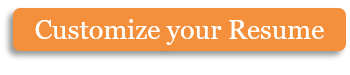 Big Rapids, MI 68965 | 123-456-7899 | info@hloom.comWork ExperienceNewland Pizza Hut	Miami, FLCashier	April 2011 – April 2012ResponsibilitiesMaking customers feel welcomedTaking customers’ food orders in a polite and professional mannerReceiving payments in form of check, cash, or credit cardTallying food items served and cash received at the end of a dayMaintaining balance of accountsResolving payment issues raised by customersKeeping record of credit transactionsContacting customers in case of insufficient funds Building excellent business rapport with customers through polite and friendly attitudeRelated skillsExcellent knowledge of AccountingAbility of identifying counterfeit currency Good working experience with various account related softwareGiving attention to detailEffective techniques and strategies for handling disputesStrong communication skillsFriendly attitudeAchievements & RewardsReduced the time required to respond to customer orders by introducing effective techniques at Newland Pizza Hut (2011 – 2012)President of debating society at Prime Institute of Commerce (October 2009 – June 2010)EducationPrime Institute of Commerce	Miami, FLPost Graduate Diploma in Accounts	June 2010Copyright information - Please read© This Free Resume Template is the copyright of Hloom.com. You can download and modify this template for your own personal use to create a resume for yourself, or for someone else. You can (and should!) remove this copyright notice (click here to see how) before sending your resume to potential employers.You may not distribute or resell this template, or its derivatives, and you may not make it available on other websites without our prior permission. All sharing of this template must be done using a link to http://www.hloom.com/resumes/. For any questions relating to the use of this template please email us - info@hloom.com